Министерство образования, науки и молодежной политикиКраснодарского краяГосударственное БЮДЖЕТНОЕ ПРОФЕССИОНАЛЬНОЕ образовательное учреждениеКРАСНОДАРСКОГО КРАЯ«Новороссийский колледж радиоэлектронного Приборостроения»Комплект оценочных средств по профессиональному модулю ПМ.  02 Участие в организации производственной деятельности структурного подразделенияосновной профессиональной образовательной программы по специальности 15.02.08 Технология машиностроения (код, название)Разработчик:Преподаватель первой квалификационной категории государственного бюджетного профессионального образовательного учреждения Краснодарского края «Новороссийский колледж радиоэлектронного приборостроения»Чанкотадзе Замир Теймуразович2017Общие положенияРезультатом освоения профессионального модуля является готовность обучающегося к выполнению вида профессиональной деятельности:  Участие в организации производственной деятельности структурного подразделения, должностям служащих и составляющих его профессиональных компетенций, а также общие компетенции, формирующиеся в процессе освоения ОПОП в целом.Формой аттестации по профессиональному модулю является экзамен (квалификационный).  Итогом экзамена является однозначное решение: «вид профессиональной деятельности освоен /не освоен».1 Формы промежуточной аттестации по профессиональному модулюТаблица 12 Результаты освоения модуля, подлежащие проверке2.1 Профессиональные и общие компетенцииВ результате контроля и оценки по профессиональному модулю осуществляется комплексная проверка следующих профессиональных и общих компетенций:Таблица 2Таблица 3Таблица 43 Контроль приобретения практического опыта. Оценка по учебной и производственной практике.3.1 Общие положенияЦелью оценки по учебной и производственной практике является оценка:Профессиональных и общих компетенций;Практического опыта и умений.Оценка по учебной и производственной практике выставляется на основании данных аттестационного листа (характеристики деятельности обучающегося на практике) с указанием видов работ, выполненных обучающимися во время практики, их объема, качества выполнения в соответствии с требованиями организации, в которой проходила практика.3.2 Виды работ практики и проверяемые результаты обучения по профессиональному модулюТаблица 5Таблица 63.3 Вопросы для проведения дифференцированного зачета по учебной практике1.Принцыпы производственного процесса2.Порядок создания поточной линии3.Показатели использования ОПФ4.Понятие «фондоотдача», порядок ее определения5.Планирование нового производства6.Основные типы производственных структур7.Планирование потребности в инструменте8.Понятие и типы стратегий9.Учет основных фондов10.Управление инструментальным хозяйством11.Производственный процесс12.Калькулирование себестоимости продукции 13.Понятие оборотные средства и их виды14.Методы организации производственного процесса15.Нормирование оборотных средств16.Как подразделяется производственный процесс17.Понятие основные фонды и их виды18.Производственная программа предприятия19.Коэффициенты позволяющие судить о структуре основных фондов20.Классификация затрат на производство21.Документирование поощрения работников и наложение дисциплинарного взыскания22.Технология работы с конфиденциальными документами23.Организационно-технические мероприятия по подготовке и проведению совещаний24.Коммерческая переписка25.Хозяйственные договора26.Классификация и составление документов по личному составу27.Организация работы с документами28.Архивное и оперативное хранение документов29.ОРД30.Работа с конфиденциальной документацией31.Регламентация конфиденциальных сведений32.Процедура увольнения сотрудников33.Документирование наложения дисциплинарного взыскания3.4 Вопросы для проведения дифференцированного зачет по производственной практике1.Виды плановых ремонтов 2.Порядок создания поточной линии3.Управление качеством продукции4.Планирование нового производства5.Основные типы производственных структур6.Планирование потребности в инструменте7.Виды запасов товарно-материальных ценностей8.Понятие и типы стратегий9.Нормирование труда10.Понятие и показатели качества11.Прибыль предприятия, ее сущность и формирование12.Управление инструментальным хозяйством13.Калькулирование себестоимости продукции 14.Организация труда на предприятии15.Классификация скидок с цены16.Финансовое обеспечение предприятия17.Трудоемкость работ18.Характеристика и классификация поточных линий19.Бизнес-планирование на производстве20.Издержки производства21.Инвестиционная деятельность предприятия22.Структура кадров на предприятии23.Задачи и значение ремонтной службы предприятия25.Классификация затрат на производство26.Партионный метод организации производства27.Стратегическое планирование на предприятии28.Порядок осуществления операционного контроля на рабочих местах29.Составление графика загрузки оборудования30.Состав инструкции по технике безопасности   3.5 Форма аттестационного листа3.5.1 Форма аттестационного листа учебной практики3.5.2 Форма аттестационного листа производственной практики4 Примерная тематика курсовых работ:1 Расчет технико-экономических показателей механического участка по обработке вала2 Расчет технико-экономических показателей механического участка по обработке втулки3 Расчет технико-экономических показателей механического участка по обработке корпуса4 Расчет технико-экономических показателей механического участка по обработке стойки5 Расчет технико-экономических показателей механического участка по обработке цанги6 Расчет технико-экономических показателей механического участка по обработке шестеренки7 Расчет технико-экономических показателей механического участка по обработке подшипника8 Расчет технико-экономических показателей механического участка по обработке плиты9 Расчет технико-экономических показателей механического участка по обработке направляющей10 Расчет технико-экономических показателей механического участка по обработке клина11 Расчет технико-экономических показателей механического участка по обработке диска12 Расчет технико-экономических показателей механического участка по обработке фланца13 Расчет технико-экономических показателей механического участка по обработке пальца14 Расчет технико-экономических показателей механического участка по обработке фиксатора15 Расчет технико-экономических показателей механического участка по обработке поршня16 Расчет технико-экономических показателей механического участка по обработке кольца17 Расчет технико-экономических показателей механического участка по обработке стопора18 Расчет технико-экономических показателей механического участка по обработке крышки19 Расчет технико-экономических показателей механического участка по обработке оправки5 Контрольно-оценочные материалы для экзамена (квалификационного)ПаспортНазначение:КОМ предназначен для контроля и оценки результатов освоения профессионального модуля ПМ.02 Участие в организации производственной деятельности структурного подразделения и приборов по специальности СПО  15.02.08 Технология машиностроения.Ход выполнения заданияТаблица 72) Подготовленный продукт / осуществленный процесс:Таблица 83) Устное обоснование результатов работы Таблица 9Критерием оценки решения о том, что вид профессиональной деятельности освоен, принимается в том случае, когда по всем показателям выставлена положительная оценка освоения профессиональных компетенций.На экзамене оценка выражается в баллах и оценочном суждении педагога.5 (отлично) – обучающийся показывает глубокие осознанные знания по освещаемому вопросу, владение основными понятиями, терминологией; владеет конкретными знаниями, умениями по данной дисциплине в соответствии с ФГОС СПО; ответ полный доказательный, четкий, грамотный, иллюстрирован практическим опытом профессиональной деятельности.4 (хорошо) – обучающийся показывает глубокое и полное усвоение содержания материала, умение правильно и доказательно излагать программный материал, допускает отдельные незначительные неточности в форме и стиле ответа.3 (удовлетворительно) – обучающийся понимает основное содержание учебной программы, умеет показывать практическое применение полученных знаний. Вместе с тем допускает отдельные ошибки, неточности в содержании и оформлении ответа; ответ недостаточно последователен, доказателен и грамотен.  2 (неудовлетворительно) – обучающийся имеет существенные пробелы в знаниях, допускает ошибки, неточности в содержании рассказываемого материала, не выделяет главного, существенного в ответе. Ответ поверхностный, бездоказательный, допускаются речевые ошибки.Практические задания для экзаменующихся.Задание 1 Коды проверяемых профессиональных и общих компетенций:ПК2.1 ПК 2.2 ОК 1-9Текст задания:Определите длительность производственного цикла при последовательном, параллельном и последовательно-параллельном сочетании операций на основе следующих данных.Партия из четырех деталей обрабатывается на четырех операциях с длительностью обработки одной детали: t1 = 10 мин; t2 = 5 мин; t3 = 6 мин; t4 = 8 мин.Время выполнения задания – 15 минут.Оборудование: - калькулятор.Задание 2 Коды проверяемых профессиональных и общих компетенций:ПК2.1 ПК 2.2 ОК 1-9Текст задания:Распределите ниже перечисленные факторы на две группы. Первая группа – факторы, определяющие тенденцию к централизации управления. Вторая группа – факторы, определяющие тенденцию к децентрализации управления.Перечень факторов:- Внешняя ситуация стабильна;- Для корпоративной культуры характерна открытость, что позволяет менеджерам смело высказывать свое мнение по поводу происходящего;- Менеджеры низового звена не способны принимать решения или не имеют подобного опыта по сравнению с менеджерами высшего уровня;- Менеджеры низового звена не хотят высказывать свое мнение при принятии решений;- Компания географически рассеяна, рассредоточена;- Решения очень серьезны;- Эффективность реализации стратегий компании зависит от степени участия менеджеров и их гибкости при принятии решений;- Организации грозит кризис или существует риск банкротства;- Компания крупная;- Эффективность реализации стратегий компании зависит от решающего слова менеджера;- Менеджеры низового звена стремятся высказывать свое мнение при принятии решений;- Внешняя ситуация сложная и неопределенная;- Менеджеры низового звена способны принимать решения и имеют соответствующий опыт;- Решения относительно незначительны.Время выполнения задания – 15 минут.Оборудование: - калькулятор.Задание 3 Коды проверяемых профессиональных и общих компетенций:ПК2.1 ПК 2.2 ОК 1-9Текст задания:Стимулирование интереса к работе – очень важный фактор усиления трудовой мотивации. Выберите из приводимых ниже вариантов несколько наиболее эффективных, повышающих интерес к выполняемой работе (при этом особые случаи исключаются). Аргументируйте свой выбор.- Руководство должно подробно информировать коллектив о характере выполняемой им работы.- Время от времени следует менять поручаемую сотрудникам работу, чтобы она не надоедала.- Если нужно заставить людей выполнять работу, следует объединить хорошо понимающих друг друга сотрудников в одну группу.- Подробно, в деталях сотрудникам нужно объяснить характер работы, помочь им выполнить ее без срывов.- Работу, которую нужно выполнять, следует время от времени дополнять новыми задачами. Неплохо организовать соревнование за лучший результат.- Точно указать на недостаток и положительные моменты выполняемой сотрудниками работы.- Другой вариант.Время выполнения задания – 15 минут.Оборудование: - калькулятор.Задание 4 Коды проверяемых профессиональных и общих компетенций:ПК2.1 ПК 2.2 ОК 1-9Текст задания:Рассчитайте месячный заработок рабочего по простой сдельной оплате труда на основе приведенных данных.Объем произведенной продукции: изделие А — 200 шт., Б — 1000 шт.Нормы времени на обработку: изделие А — 55,48 мин по IV разряду и Б — 5,22 мин по Vразряду.Тарифные ставки IV разряда — 9,132 руб. в час, V разряда — 10,457 руб. в час.Время выполнения задания – 15 минут.Оборудование: - калькулятор.Задание 5 Коды проверяемых профессиональных и общих компетенций:ПК2.1 ПК 2.2 ОК 1-9Текст задания: Определить производственную себестоимость изделия, если: затраты на материалы — 8000 руб.; основная заработная плата на изделие — 300 руб.; дополнительная заработная плата — 10%; начисления на заработную плату — 30%; расходы по содержанию и эксплуатации оборудования — 5% от прямых затрат; цеховые расходы — 120% от расходов по содержанию оборудования; общехозяйственные расходы — 40 % от цеховых расходов.Время выполнения задания – 15 минут.Оборудование: - калькулятор.Задание 6 Коды проверяемых профессиональных и общих компетенций:ПК2.1 ПК 2.2 ОК 1-9Текст задания:Один из ваших подчиненных заявил, что он не испытывает удовлетворения от своей работы, она ему не по душе, и просит поручить ему более интересное дело. Как вы отреагируете на подобное заявление подчиненного? Аргументируйте свой выбор.1.	Установлю, какая работа дала бы ему удовлетворение, и если есть возможность, как можно быстрее предоставлю ему такую возможность.2.	Думаю, что любой хотел бы иметь работу по душе, приносящую удовлетворение. Однако фирма не может предоставить такую возможность всем работникам. Поэтому постараюсь убедить работника, что многие сотрудники терпеливо трудятся на порученных им участках.3.	Объясню, что удовлетворенность работой определяется тем, как к ней относиться и как ее выполнять. Надо доказать, что и от выполняемой им работы можно получать большое удовлетворение, если видеть в ней творческое начало.4.	Другой вариант ответа.Время выполнения задания – 15 минут.Оборудование: - калькулятор.Задание 7 Коды проверяемых профессиональных и общих компетенций:ПК2.1 ПК 2.2 ОК 1-9Текст задания:Определить годовую сумму амортизационных отчислений, если срок службы оборудования 8 лет, стоимость  приобретения — 110 тыс. руб. Стоимость доставки —2,5 тыс. руб., стоимость монтажа — 0,5 тыс. руб.Время выполнения задания – 15 минут.Оборудование: - калькулятор.Задание 8 Коды проверяемых профессиональных и общих компетенций:ПК2.1 ПК 2.2 ОК 1-9Текст задания:Вы начальник отдела. В отделе напряженная обстановка, срываются сроки выполнения работ. Не хватает сотрудников. Выезжая в командировку, вы случайно встречаете свою подчиненную – молодую женщину, которая уже две недели находится на больничном. Но вы находите ее в полном здравии. Она кого-то с нетерпением встречает в аэропорту.Вопрос. Как вы поступите в этом случае? Объясните свое поведение.Время выполнения задания – 15 минут.Оборудование: - калькулятор.Задание 9 Коды проверяемых профессиональных и общих компетенций:ПК2.1 ПК 2.2 ОК 1-9Текст задания:Определить среднегодовую стоимость основных фондов, стоимость основных фондов на конец года, если на начало года их стоимость составляла 8820 тыс. руб., в течение года осуществлялись ввод и выбытие фондов соответственно:1 марта — 73 тыс. руб. и 3 тыс. руб. ;1 мая — 54 тыс. руб. и 8 тыс. руб.;1 сентября — 41 тыс. руб. и 3 тыс. руб.;1 декабря — 14 тыс. руб. и 10 тыс. руб.Время выполнения задания – 15 минут.Оборудование: - калькулятор.Задание 10 Коды проверяемых профессиональных и общих компетенций:ПК2.1 ПК 2.2 ОК 1-9Текст задания:Определить полную себестоимость изд. А и Б.Выпуск изд. А — 500 ед., затраты на материалы на ед. изд. — 120 руб., основная заработная плата на годовой выпуск — 130 ООО руб., дополнительная зарплата — 10%, начисления на заработную плату — 30%. Выпуск изд. Б — 250 ед., затраты на материалы — 380 руб., основная заработная плата — 80 000 руб.Общехозяйственные расходы по изд. А — 50%, по изд. Б — 35% от прямых затрат. Внепроизводственные затраты по изд. А — 5%, по изд. Б — 7% от производственной себестоимости.Время выполнения задания – 15 минут.Оборудование: - калькулятор.Задание 11 Коды проверяемых профессиональных и общих компетенций:ПК2.1 ПК 2.2 ОК 1-9Текст задания:Подобрать тип организационной структуры предприятия по требуемой совокупности реакций. Расчет ведется на основании таблицы 1, и значения выбираются на основании 5-ти балльной системы требуемых реакций: производственная реакция-5; конкурентная-5; инновационная-3; стратегическая-5; административная-2. Время выполнения задания – 15 минут.Оборудование: - калькулятор.Задание 12 Коды проверяемых профессиональных и общих компетенций:ПК2.1 ПК 2.2 ОК 1-9Текст задания:Определить остаточную стоимость объекта, если его балансовая стоимость — 250 тыс. руб., срок службы — 7 лет. Оборудование использовалось в течение 4 лет.Время выполнения задания – 15 минут.Оборудование: - калькулятор.Задание 13Коды проверяемых профессиональных и общих компетенций:ПК2.1 ПК 2.2 ОК 1-9Текст задания:Определите вид коммуникации. Аргументируйте свой ответ:- Отчет вашей бухгалтерии, переданный в налоговую инспекцию.- Вылазка всем коллективом в воскресенье на лыжную базу.- Приказ руководителя о премировании сотрудников вашего отдела.- Деловой разговор руководителя вашего цеха по телефону с руководителем другого цеха.- Один рабочий дает профессиональный совет другому.- Секретарь пытается объяснить через оконное стекло своему начальнику, садящемуся в автомобиль, что он забыл папку с документамиВремя выполнения задания – 15 минут.Оборудование: - калькулятор.Задание 14Коды проверяемых профессиональных и общих компетенций:ПК2.1 ПК 2.2 ОК 1-9Текст задания:Определить полную себестоимость изделия, если расход материала на ед. изделия — 40 кг, цена 1т — 1500 руб., отходы — 2 кг — реализуются по цене 2000 руб. за т. Основная заработная плата производственных рабочих на одно изделие — 20 руб., дополнительная заработная плата — 10%, начисления на заработную плату — 30%. Расходы по содержанию и эксплуатации оборудования — 120 руб. на одно изделие.Цеховые расходы — 30% от затрат на основную заработную плату, общехозяйственные расходы — 50% от цеховых затрат. Внепроизводственные затраты — 100% от общехозяйственных расходов.Время выполнения задания – 15 минут.Оборудование: - калькулятор.Задание 15Коды проверяемых профессиональных и общих компетенций:ПК2.1 ПК 2.2 ПК 2.3; ОК 1-9Текст задания:Определить фондоотдачу и фондоемкость продукции, если на начало года стоимость основных фондов составляла 773 ООО руб., в течение года вводилось и выбывало оборудование:1 марта выбыло оборудование на сумму 70 ООО руб.,1 ноября введено новых объектов — 90 ООО руб.Годовой выпуск продукции — 2 132 800 руб.Время выполнения задания – 15 минут.Оборудование: - калькулятор.Задание 16Коды проверяемых профессиональных и общих компетенций:ПК2.1 ПК 2.2 ОК 1-9Текст задания:Подобрать тип организационной структуры предприятия по требуемой совокупности реакций. Расчет ведется на основании таблицы 1, и значения выбираются на основании 5-ти балльной системы требуемых реакций: производственная реакция-5; конкурентная-5; инновационная-3; стратегическая-5; административная-2. Время выполнения задания – 15 минут.Оборудование: - калькулятор.Задание 17Коды проверяемых профессиональных и общих компетенций:ПК2.1 ПК 2.2 ОК 1-9Текст задания:Один из ваших подчиненных заявил, что он не испытывает удовлетворения от своей работы, она ему не по душе, и просит поручить ему более интересное дело. Как вы отреагируете на подобное заявление подчиненного? Аргументируйте свой выбор.1.	Установлю, какая работа дала бы ему удовлетворение, и если есть возможность, как можно быстрее предоставлю ему такую возможность.2.	Думаю, что любой хотел бы иметь работу по душе, приносящую удовлетворение. Однако фирма не может предоставить такую возможность всем работникам. Поэтому постараюсь убедить работника, что многие сотрудники терпеливо трудятся на порученных им участках.3.	Объясню, что удовлетворенность работой определяется тем, как к ней относиться и как ее выполнять. Надо доказать, что и от выполняемой им работы можно получать большое удовлетворение, если видеть в ней творческое начало.4.	Другой вариант ответа.Время выполнения задания – 15 минут.Оборудование: - калькулятор.Задание 18Коды проверяемых профессиональных и общих компетенций:ПК2.1 ПК 2.2 ОК 1-9Текст задания:ВI квартале удельные переменные расходы на изделие составляли 95 тыс. руб., цена единицы продукции — 125 тыс. руб., общие постоянные расходы — 1000 тыс. руб. Во П квартале цены на сырье выросли на 10%, что привело к росту переменных издержек также на 10%.Определить, как изменение цен на сырье повлияло на критический выпуск продукции.Время выполнения задания – 15 минут.Оборудование: - калькулятор.Задание 19Коды проверяемых профессиональных и общих компетенций:ПК2.1 ПК 2.2 ОК 1-9Текст задания:На предприятии запланирован выпуск на следующий год 1000 изделия, трудоемкость операций показана в табл.

Нужно определить численность основных производственных и вспомогательных рабочих, ИТР и служащих, если на одного основного рабочего приходится  0,25 вспомогательных рабочих и 0,03 ИТР и служащих. Общие потери рабочего времени составляют 15% , а коэффициент выполнения норм времени – 1,2. Режим работы односменный, прерывный, с двумя выходными днями в неделю; праздничных дней в году – 11.Время выполнения задания – 15 минут.Оборудование: - калькулятор.Задание 20Коды проверяемых профессиональных и общих компетенций:ПК2.1 ПК 2.2 ОК 1-9Текст задания:В отчетном году объем	выпуска	товарной	продукции составил  260 млн	руб.; среднесписочная численность промышленно-производственного персонала предприятия  (ППП) — 120 человек. В планируемом году объем товарной продукции составит 280 млн руб., а численность ППП сократится на 10 человек. Определите производительность труда одного работника в отчетном и планируемом периодах, а также рост производительности труда в планируемом году.Время выполнения задания – 15 минут.Оборудование: - калькулятор.Задание 21 Коды проверяемых профессиональных и общих компетенций:ПК2.1 ПК 2.2 ОК 1-9Текст задания:Норматив оборотных средств предприятия — 3500 тыс. руб., план реализации продукции — 21 000 тыс. руб.Определить: коэффициент оборачиваемости оборотных средств; длительность одного оборота;Задание 22Коды проверяемых профессиональных и общих компетенций:ПК2.1 ПК 2.2 ОК 1-9Текст задания:Вы недавно назначены менеджером по кадрам. Вы еще плохо знаете сотрудников фирмы, сотрудники еще не знают вас в лицо. Вы идете на совещание к генеральному директору. Проходите мимо курительной комнаты и замечаете двух сотрудников, которые курят и о чем-то оживленно беседуют. Возвращаясь с совещания, которое длилось один час, вы опять видите тех же сотрудников в курилке за беседой.Вопрос. Как бы вы поступили в данной ситуации? Объясните свое поведение.Время выполнения задания – 15 минут.Оборудование: - калькулятор.Задание 23Коды проверяемых профессиональных и общих компетенций:ПК2.1 ПК 2.2 ОК 1-9Текст задания:Один из ваших подчиненных заявил, что он не испытывает удовлетворения от своей работы, она ему не по душе, и просит поручить ему более интересное дело. Как вы отреагируете на подобное заявление подчиненного? Аргументируйте свой выбор.1.	Установлю, какая работа дала бы ему удовлетворение, и если есть возможность, как можно быстрее предоставлю ему такую возможность.2.	Думаю, что любой хотел бы иметь работу по душе, приносящую удовлетворение. Однако фирма не может предоставить такую возможность всем работникам. Поэтому постараюсь убедить работника, что многие сотрудники терпеливо трудятся на порученных им участках.3.	Объясню, что удовлетворенность работой определяется тем, как к ней относиться и как ее выполнять. Надо доказать, что и от выполняемой им работы можно получать большое удовлетворение, если видеть в ней творческое начало.4.	Другой вариант ответа.Время выполнения задания – 15 минут.Оборудование: - калькулятор.Задание 24Коды проверяемых профессиональных и общих компетенций:ПК2.1 ПК 2.2 ОК 1-9Текст задания:Рыночная цена на товар предприятия — 6000 руб., выпуск продукции — 40 шт., полная себестоимость продукции — 4500 руб.Определить рентабельность продукции, валовой доход и чистую прибыль предприятия в отчетном году и планируемом, если себестоимость ед. продукции предполагается снизить на 10%.Время выполнения задания – 15 минут.Оборудование: - калькулятор.Задание 25Коды проверяемых профессиональных и общих компетенций:ПК2.1 ПК 2.2 ОК 1-9Текст задания:Предприятие планирует выпустить изд. А 30 000 шт. в год при норме времени на изготовление одного изделия 4 ч и изд. Б — 50 000 шт. при норме времени 2 ч.Потери времени по уважительной причине — 10% от номинального фонда времени, коэффициент выполнения норм выработки — 1,2. Количество рабочих дней в году — 300, продолжительность смены — 8 ч.Определить потребность предприятия в производственных рабочих на планируемый год.Время выполнения задания – 15 минут.Оборудование: - калькулятор.Задание 26 Коды проверяемых профессиональных и общих компетенций:ПК2.1 ПК 2.2 ОК 1-9Текст задания:Определите снижение трудоемкости за год (Т), высвобождение рабочих (Чр ), и рост производительности труда (ПТ) на линии за счет проведения ряда организационно-технических мероприятий в предшествующем году, если: годовой выпуск деталей Nr = 48 500 шт.; трудоемкость одной детали уменьшилась с Т = 52мин до Т' = 47 мин; эффективный фонд времени работы одного рабочего в год Фэф = 1865 ч; коэффициент, учитывающий выполнение норм выработки, Кв.н. =1,2.Время выполнения задания – 15 минут.Оборудование: - калькулятор.Задание 27Коды проверяемых профессиональных и общих компетенций:ПК2.1 ПК 2.2 ОК 1-9Текст задания:Выберете из приведенного ниже перечня определения соответственно предварительного, текущего и заключительного контроля:- Осуществляется непосредственно в ходе проведения работ. Базируется на измерении фактических результатов, полученных после проведения работы. Для осуществления контроля аппарату управления необходима обратная связь;- Осуществляется до фактического начала работ. Средства осуществления – реализация определенных правил, процедур и линий поведения. Используется по отношению к человеческим (анализ профессиональных знаний и навыков, необходимых для выполнения должностных обязанностей, отбор квалифицированных людей), финансовым (составление бюджета) и материальным ресурсам (выработка стандартов минимально допустимых уровней качества, проведение проверок);- Одна из функций состоит в том, что контроль дает руководству информацию, необходимую для планирования, если аналогичные работы предполагается проводить в будущем. Также способствует мотивации, так как измеряет достигнутую результативность.Время выполнения задания – 15 минут.Оборудование: - калькулятор.Задание 28Коды проверяемых профессиональных и общих компетенций:ПК2.1 ПК 2.2 ОК 1-9Текст задания:Выручка от реализации продукции — 300 000 руб., затраты на производство — 180 000 руб., прибыль от вложений в ценные бумаги — 20 000 руб., расходы от внереализационной деятельности — 13 000 руб.Определить балансовую и чистую прибыль, а также рентабельность продаж, если налоговая льгота — 25 000 руб.Время выполнения задания – 15 минут.Оборудование: - калькулятор.Задание 29Коды проверяемых профессиональных и общих компетенций:ПК2.1 ПК 2.2 ОК 1-9Текст задания:Рабочий за месяц изготовил 350 деталей, выполнив норму на 120%.Сдельная расценка за деталь — 30 руб. Оплата труда за изготовление продукции сверх нормы производится по расценкам, увеличенным в 1,5 раза.Определить заработную плату рабочего при сдельно-прогрессивной системе оплаты труда.Время выполнения задания – 15 минут.Оборудование: - калькулятор.Задание 30Коды проверяемых профессиональных и общих компетенций:ПК2.1 ПК 2.2 ОК 1-9Текст задания:Нужно определить численность основных производственных и вспомогательных рабочих, ИТР и служащих, если на одного основного рабочего приходится  0,25 вспомогательных рабочих и 0,03 ИТР и служащих. Общие потери рабочего времени составляют 15% , а коэффициент выполнения норм времени – 1,2. Режим работы односменный, прерывный, с двумя выходными днями в неделю; праздничных дней в году – 11.Время выполнения задания – 15 минут.Оборудование: - калькулятор.Задание 31Коды проверяемых профессиональных и общих компетенций:ПК2.1 ПК 2.2 ОК 1-9Текст задания:В течение месяца на производственном участке следует обработать 900 комплектов деталей. Нормированное время на обработку одного комплекта по токарным работам — 9 ч, по фрезерным — 6,5ч. Планируемая выработка норм по токарным работам — 112%, по фрезерным — 120%. .Определить необходимое количество рабочих по профессиям, если эффективный фонд времени одного рабочего по годовому балансу — 1816 ч.Время выполнения задания – 15 минут.Оборудование: - калькулятор.Задание 32Коды проверяемых профессиональных и общих компетенций:ПК2.1 ПК 2.2 ОК 1-9Текст задания:Распределите ниже перечисленные факторы на две группы. Первая группа – факторы, определяющие тенденцию к централизации управления. Вторая группа – факторы, определяющие тенденцию к децентрализации управления.Перечень факторов:- Внешняя ситуация стабильна;- Для корпоративной культуры характерна открытость, что позволяет менеджерам смело высказывать свое мнение по поводу происходящего;- Менеджеры низового звена не способны принимать решения или не имеют подобного опыта по сравнению с менеджерами высшего уровня;- Менеджеры низового звена не хотят высказывать свое мнение при принятии решений;- Компания географически рассеяна, рассредоточена;- Решения очень серьезны;- Эффективность реализации стратегий компании зависит от степени участия менеджеров и их гибкости при принятии решений;- Организации грозит кризис или существует риск банкротства;- Компания крупная;- Эффективность реализации стратегий компании зависит от решающего слова менеджера;- Менеджеры низового звена стремятся высказывать свое мнение при принятии решений;- Внешняя ситуация сложная и неопределенная;- Менеджеры низового звена способны принимать решения и имеют соответствующий опыт;- Решения относительно незначительны.Время выполнения задания – 15 минут.Оборудование: - калькулятор.Задание 33Коды проверяемых профессиональных и общих компетенций:ПК2.1 ПК 2.2 ОК 1-9Текст задания:ВIII квартале выработка продукции на одного работающего составила 35 ООО руб. В IV квартале предприятие планирует выпустить столько же продукции — на 20 млн руб. и одновременно снизить численность работающих на 12 человек.Определить выработку на одного работающего в IV квартале и планируемый прирост производительности труда.Время выполнения задания – 15 минут.Оборудование: - калькулятор.Задание 34Коды проверяемых профессиональных и общих компетенций:ПК2.1 ПК 2.2 ОК 1-9Текст задания:1. Выберете из приведенного ниже перечня определения соответственно предварительного, текущего и заключительного контроля:- Осуществляется непосредственно в ходе проведения работ. Базируется на измерении фактических результатов, полученных после проведения работы. Для осуществления контроля аппарату управления необходима обратная связь;- Осуществляется до фактического начала работ. Средства осуществления – реализация определенных правил, процедур и линий поведения. Используется по отношению к человеческим (анализ профессиональных знаний и навыков, необходимых для выполнения должностных обязанностей, отбор квалифицированных людей), финансовым (составление бюджета) и материальным ресурсам (выработка стандартов минимально допустимых уровней качества, проведение проверок);- Одна из функций состоит в том, что контроль дает руководству информацию, необходимую для планирования, если аналогичные работы предполагается проводить в будущем. Также способствует мотивации, так как измеряет достигнутую результативность.Время выполнения задания – 15 минут.Оборудование: - калькулятор.Задание 35 Коды проверяемых профессиональных и общих компетенций:ПК2.1 ПК 2.2 ОК 1-9Текст задания:Руководитель принял на работу специалиста, который должен работать в подчинении у его заместителя. Прием на работу не был согласован с заместителем. Вскоре проявилась неспособность принятого работника выполнять свои обязанности. Заместитель служебной запиской докладывает об этом руководителю.Вопрос. Как бы вы поступили на месте руководителя? Проиграйте возможные варианты.Одна сотрудница высказывает другой претензии по поводу многочисленных и часто повторяющихся ошибок в работе. Вторая сотрудница принимает высказываемые претензии за оскорбление. Между ними Время выполнения задания – 15 минут.Оборудование: - калькулятор. возник конфликт.Вопрос. В чем причина конфликта? Определите конфликтную ситуацию.Задание 36 Коды проверяемых профессиональных и общих компетенций:ПК2.1 ПК 2.2 ОК 1-9Текст задания:Норма времени обслуживания одного рабочего места – 1,6 ч., продолжительность рабочей смены – 8ч. Определите норму обслуживания одного рабочего места для одного рабочего.Время выполнения задания – 15 минут.Оборудование: - калькулятор.Задание 37Коды проверяемых профессиональных и общих компетенций:ПК2.1 ПК 2.2 ОК 1-9Текст задания:Нормативная трудоемкость токарных работ — 270 000 человеко-часов, коэффициент выполнения норм выработки — 115%, среднее число часов работы одного токаря за год — 1664 ч. Определить плановую трудоемкость токарных работ и необходимую численность токарей.Время выполнения задания – 15 минут.Оборудование: - калькулятор.Задание 38 Коды проверяемых профессиональных и общих компетенций:ПК2.1 ПК 2.2 ОК 1-9Текст задания:Распределите ниже перечисленные факторы на две группы. Первая группа – факторы, определяющие тенденцию к централизации управления. Вторая группа – факторы, определяющие тенденцию к децентрализации управления.Перечень факторов:- Внешняя ситуация стабильна;- Для корпоративной культуры характерна открытость, что позволяет менеджерам смело высказывать свое мнение по поводу происходящего;- Менеджеры низового звена не способны принимать решения или не имеют подобного опыта по сравнению с менеджерами высшего уровня;- Менеджеры низового звена не хотят высказывать свое мнение при принятии решений;- Компания географически рассеяна, рассредоточена;- Решения очень серьезны;- Эффективность реализации стратегий компании зависит от степени участия менеджеров и их гибкости при принятии решений;- Организации грозит кризис или существует риск банкротства;- Компания крупная;- Эффективность реализации стратегий компании зависит от решающего слова менеджера;- Менеджеры низового звена стремятся высказывать свое мнение при принятии решений;- Внешняя ситуация сложная и неопределенная;- Менеджеры низового звена способны принимать решения и имеют соответствующий опыт;- Решения относительно незначительны.Время выполнения задания – 15 минут.Оборудование: - калькулятор.Задание 39Коды проверяемых профессиональных и общих компетенций:ПК2.1 ПК 2.2 ОК 1-9Текст задания:Численность работников по списку на 1 января — 170 человек. 15 января уволились по собственному желанию 3 человека, 16 января приняты на работу 5 человек, 25 января были призваны в армию 2 человека.Определить среднесписочную численность работников в январе, I квартале, коэффициенты оборота рабочей силы по приему, выбытию и текучести кадров.Время выполнения задания – 15 минут.Оборудование: - калькулятор.Задание 40 Коды проверяемых профессиональных и общих компетенций:ПК2.1 ПК 2.2 ОК 1-9Текст задания:Выберете из приведенного ниже перечня определения соответственно предварительного, текущего и заключительного контроля:- Осуществляется непосредственно в ходе проведения работ. Базируется на измерении фактических результатов, полученных после проведения работы. Для осуществления контроля аппарату управления необходима обратная связь;- Осуществляется до фактического начала работ. Средства осуществления – реализация определенных правил, процедур и линий поведения. Используется по отношению к человеческим (анализ профессиональных знаний и навыков, необходимых для выполнения должностных обязанностей, отбор квалифицированных людей), финансовым (составление бюджета) и материальным ресурсам (выработка стандартов минимально допустимых уровней качества, проведение проверок);- Одна из функций состоит в том, что контроль дает руководству информацию, необходимую для планирования, если аналогичные работы предполагается проводить в будущем. Также способствует мотивации, так как измеряет достигнутую результативность.Время выполнения задания – 15 минут.Оборудование: - калькулятор.Задание 41 Коды проверяемых профессиональных и общих компетенций:ПК2.1 ПК 2.2 ОК 1-9Текст задания:В отчетном году объем товарной продукции составил 9700 тыс. руб., среднесписочная численность персонала — 55 человек.В планируемом году выпуск продукции, составит 10 500тыс. руб., производительность труда на одного работника должна увеличиться на 7 %.Определить производительность труда одного работника в отчетном и планируемом году и среднесписочную численность работников в планируемом году.Время выполнения задания – 15 минут.Оборудование: - калькулятор.Задание 42 Коды проверяемых профессиональных и общих компетенций:ПК2.1 ПК 2.2 ОК 1-9Текст задания:Норма времени на единицу работы для одного работающего составляет 2 ч\час, норма выработки на 8-ми часовую смену – 4 единицы. После проведения организационных мероприятий норма времени снижена на 5%. Определить новую норму времени; норму выработки; процент повышения нормы выработки.Время выполнения задания – 15 минут.Оборудование: - калькулятор.Задание 43 Коды проверяемых профессиональных и общих компетенций:ПК2.1 ПК 2.2 ОК 1-9Текст задания:Руководитель принял на работу специалиста, который должен работать в подчинении у его заместителя. Прием на работу не был согласован с заместителем. Вскоре проявилась неспособность принятого работника выполнять свои обязанности. Заместитель служебной запиской докладывает об этом руководителю.Вопрос. Как бы вы поступили на месте руководителя? Проиграйте возможные варианты.Одна сотрудница высказывает другой претензии по поводу многочисленных и часто повторяющихся ошибок в работе. Вторая сотрудница принимает высказываемые претензии за оскорбление. Между ними возник конфликт.Вопрос. В чем причина конфликта? Определите конфликтную ситуацию.Время выполнения задания – 15 минут.Оборудование: - калькулятор.Задание 44Коды проверяемых профессиональных и общих компетенций:ПК2.1 ПК 2.2 ОК 1-9Текст задания:Определите сумму налога на прибыль, отчисленную в бюджет, если  балансовая прибыль ПРбал = 555 тыс. руб., ставка налога на прибыль Н пр = 0, 20, сумма льгот составляет 135 тыс.рубВремя выполнения задания – 15 минут.Оборудование: - калькулятор.Задание 45Коды проверяемых профессиональных и общих компетенций:ПК2.1 ПК 2.2 ОК 1-9Текст задания:Рабочий-наладчик на участке имеет заработок по тарифной ставке 4700 руб. Норма выработки его участка 1000 ед. продукции. Фактически изготовлено 1200 ед. продукции.Найти заработную плату рабочего по сдельно-косвенной системе оплаты труда.Время выполнения задания – 15 минут.Оборудование: - калькулятор.Задание 46Коды проверяемых профессиональных и общих компетенций:ПК2.1 ПК 2.2 ОК 1-9Текст задания:Вы недавно назначены менеджером по кадрам. Вы еще плохо знаете сотрудников фирмы, сотрудники еще не знают вас в лицо. Вы идете на совещание к генеральному директору. Проходите мимо курительной комнаты и замечаете двух сотрудников, которые курят и о чем-то оживленно беседуют. Возвращаясь с совещания, которое длилось один час, вы опять видите тех же сотрудников в курилке за беседой.Вопрос. Как бы вы поступили в данной ситуации? Объясните свое поведение.Вы начальник отдела. В отделе напряженная обстановка, срываются сроки выполнения работ. Не хватает сотрудников. Выезжая в командировку, вы случайно встречаете свою подчиненную – молодую женщину, которая уже две недели находится на больничном. Но вы находите ее в полном здравии. Она кого-то с нетерпением встречает в аэропорту.Вопрос. Как вы поступите в этом случае? Объясните свое поведение.Время выполнения задания – 15 минут.Оборудование: - калькулятор.Задание 47Коды проверяемых профессиональных и общих компетенций:ПК2.1 ПК 2.2 ОК 1-9Текст задания:Определить расценки за изделие на основе данных: для сборки агрегата необходимо затратить 2 нормо-часа труда рабочего 5-го разряда, 6 нормо-часов рабочего 3-го разряда и 4 нормо-часа рабочего 1-го разряда.Тарифная ставка рабочего 1-го разряда — 13,8 руб., 3-го разряда — 21,3 руб., 5-го разряда — 35 руб. Время выполнения задания – 15 минут.Оборудование: - калькулятор.Задание 48Коды проверяемых профессиональных и общих компетенций:ПК2.1 ПК 2.2 ОК 1-9Текст задания:Из трех технически возможных вариантов мероприятий требуется выбрать лучший путем определения суммы приведенных затрат. Какой вариант требует меньше затрат и на сколько по сравнению с другими вариантами. Сумма текущих затрат С и капитальных вложений К; Ен=0,16.Время выполнения задания – 15 минут.Оборудование: - калькулятор.Задание 49Коды проверяемых профессиональных и общих компетенций:ПК2.1 ПК 2.2 ОК 1-9Текст задания:Определить индивидуальный заработок каждого рабочего при коллективной сдельной оплате труда, если коллективная расценка за регулировку химического аппарата — 22 668 руб.Регулировка выполняется 4 рабочими. Рабочий 3-го разряда затратил на выполнение работы 10 ч, 4-го — 5 ч, 5-го — 20 ч, 6-го — 6 ч.Тарифные коэффициенты по действующей сетке: 3-й - 1,26, 4-й - 1,324, 5-й - 1,536, 6-й - 1,788.Время выполнения задания – 15 минут.Оборудование: - калькулятор.Задание 50Коды проверяемых профессиональных и общих компетенций:ПК2.1 ПК 2.2 ОК 1-9Текст задания:Распределите ниже перечисленные факторы на две группы. Первая группа – факторы, определяющие тенденцию к централизации управления. Вторая группа – факторы, определяющие тенденцию к децентрализации управления.Перечень факторов:- Внешняя ситуация стабильна;- Для корпоративной культуры характерна открытость, что позволяет менеджерам смело высказывать свое мнение по поводу происходящего;- Менеджеры низового звена не способны принимать решения или не имеют подобного опыта по сравнению с менеджерами высшего уровня;- Менеджеры низового звена не хотят высказывать свое мнение при принятии решений;- Компания географически рассеяна, рассредоточена;- Решения очень серьезны;- Эффективность реализации стратегий компании зависит от степени участия менеджеров и их гибкости при принятии решений;- Организации грозит кризис или существует риск банкротства;- Компания крупная;- Эффективность реализации стратегий компании зависит от решающего слова менеджера;- Менеджеры низового звена стремятся высказывать свое мнение при принятии решений;- Внешняя ситуация сложная и неопределенная;- Менеджеры низового звена способны принимать решения и имеют соответствующий опыт;- Решения относительно незначительны.Время выполнения задания – 15 минут.Оборудование: - калькулятор.Задание 51Коды проверяемых профессиональных и общих компетенций:ПК2.1 ПК 2.2 ОК 1-9Текст задания:Рабочий за 170 ч обработал 750 деталей. Часовая тарифная ставка — 27,50 руб. Определить его заработок при сдельно-прогрессивной системе оплаты труда, если предусмотрено, что при выполнении норм свыше 100% расценка за деталь увеличивается на 30%. Норма выработки — 4 изд. в час.Время выполнения задания – 15 минут.Оборудование: - калькулятор.Задание 52Коды проверяемых профессиональных и общих компетенций:ПК2.1 ПК 2.2 ОК 1-9Текст задания:Определите число рабочих по профессиям (Чр). Данные для расчета приведены в таблице.Исходные данные:Время выполнения задания – 15 минут.Оборудование: - калькулятор.Задание 53Коды проверяемых профессиональных и общих компетенций:ПК2.1 ПК 2.2 ОК 1-9Текст задания:В круг служебных обязанностей управляющего входит много вопросов, в частности исполнение указаний, исходящих от высших инстанций. Управляющий должен решить, как именно добиться успешной реализации этих указаний, как мобилизовать на это подчиненных и т. д. Однако вышестоящее руководство может не дать четких указаний, не определить конкретные задачи.Как должен действовать управляющий в этих случаях? Какой вариант действий выбрать? Аргументируйте свой выбор.- Запросить необходимые указания у начальства.- Проанализировать обстановку, определить, что нужно сделать по собственной инициативе в интересах своей организации, и приступить к действиям по мобилизации персонала на решение выявленных задач.- Отсутствие четких указаний и постановки конкретных целей со стороны вышестоящей инстанции может объясняться тем, что там считают нецелесообразным и несвоевременным принимать поспешные решения. Поэтому принимать какие-либо практические действия лучше только после того,  как поступят указания «сверху».- Другой вариант ответа.Время выполнения задания – 15 минут.Оборудование: - калькулятор.Задание 54Коды проверяемых профессиональных и общих компетенций:ПК2.1 ПК 2.2 ОК 1-9Текст задания:Определите снижение трудоемкости за год (Т), высвобождение рабочих (Чр ), и рост производительности труда (ПТ) на линии за счет проведения ряда организационно-технических мероприятий в предшествующем году, если: годовой выпуск деталей Nr = 48 500 шт.; трудоемкость одной детали уменьшилась с Т = 52мин до Т' = 47 мин; эффективный фонд времени работы одного рабочего в год Фэф = 1865 ч; коэффициент, учитывающий выполнение норм выработки, Кв.н. =1,2.Время выполнения задания – 15 минут.Оборудование: - калькулятор.Задание 55Коды проверяемых профессиональных и общих компетенций:ПК2.1 ПК 2.2 ОК 1-9Текст задания:Норма времени на одно изделие составляет 15 мин, часовая тарифная ставка при данной сложности труда —5 руб./час., в месяце 24 рабочих дня; продолжительность смены — 8 ч. За месяц изготовлено 1000 изд.Определить:а) норму выработки в месяц (Шт.);б) сдельную расценку за изделие (руб.);в) плановую и фактическую сумму сдельной зарплаты в месяц (руб.).Время выполнения задания – 15 минут.Оборудование: - калькулятор.Задание 56Коды проверяемых профессиональных и общих компетенций:ПК2.1 ПК 2.2 ОК 1-9Текст задания:На предприятии запланирован выпуск на следующий год 1000 изделия, трудоемкость операций показана в табл.

Нужно определить численность основных производственных и вспомогательных рабочих, ИТР и служащих, если на одного основного рабочего приходится  0,25 вспомогательных рабочих и 0,03 ИТР и служащих. Общие потери рабочего времени составляют 15% , а коэффициент выполнения норм времени – 1,2. Режим работы односменный, прерывный, с двумя выходными днями в неделю; праздничных дней в году – 11.Время выполнения задания – 15 минут.Оборудование: - калькулятор.Задание 57Коды проверяемых профессиональных и общих компетенций:ПК2.1 ПК 2.2 ОК 1-9Текст задания:Технологическая трудоемкость производственной программы составляет по	плану  3560 тыс. нормо-ч. Реальный фонд рабочего времени в плановом периоде — 225 дней.Реальная продолжительность рабочего дня — 7,78 ч.Планируемый коэффициент выполнения норм — 1,2.Время выполнения задания – 15 минут.Оборудование: - калькулятор.Задание 58 Коды проверяемых профессиональных и общих компетенций:ПК2.1 ПК 2.2 ОК 1-9Текст задания:Фиксированные издержки равны 10000 тыс. руб.,  цена единицы продукции равна 5 тыс. руб., а переменные издержки составляют 80% продажной цены. Определите точку безубыточности.Время выполнения задания – 15 минут.Оборудование: - калькулятор.Задание 59 Коды проверяемых профессиональных и общих компетенций:ПК2.1 ПК 2.2 ОК 1-9Текст задания:В отчетном году объем	выпуска	товарной	продукции составил  260 млн	руб.; среднесписочная численность промышленно-производственного персонала предприятия  (ППП) — 120 человек. В планируемом году объем товарной продукции составит 280 млн руб., а численность ППП сократится на 10 человек. Определите производительность труда одного работника в отчетном и планируемом периодах, а также рост производительности труда в планируемом году.Время выполнения задания – 15 минут.Оборудование: - калькулятор.Задание 60Коды проверяемых профессиональных и общих компетенций:ПК2.1 ПК 2.2 ОК 1-9Текст задания:Распределите ниже перечисленные факторы на две группы. Первая группа – факторы, определяющие тенденцию к централизации управления. Вторая группа – факторы, определяющие тенденцию к децентрализации управления.Перечень факторов:- Внешняя ситуация стабильна;- Для корпоративной культуры характерна открытость, что позволяет менеджерам смело высказывать свое мнение по поводу происходящего;- Менеджеры низового звена не способны принимать решения или не имеют подобного опыта по сравнению с менеджерами высшего уровня;- Менеджеры низового звена не хотят высказывать свое мнение при принятии решений;- Компания географически рассеяна, рассредоточена;- Решения очень серьезны;- Эффективность реализации стратегий компании зависит от степени участия менеджеров и их гибкости при принятии решений;- Организации грозит кризис или существует риск банкротства;- Компания крупная;- Эффективность реализации стратегий компании зависит от решающего слова менеджера;- Менеджеры низового звена стремятся высказывать свое мнение при принятии решений;- Внешняя ситуация сложная и неопределенная;- Менеджеры низового звена способны принимать решения и имеют соответствующий опыт;- Решения относительно незначительны.Время выполнения задания – 15 минут.Оборудование: - калькулятор.Пакет экзаменатора1 Условия         Количество вариантов каждого задания  – 30.Время выполнения каждого задания – 15 минут.Оборудование: - калькулятор.Учебники, используемые  при подготовке к экзамену (квалификационному): Н.И. Навицкий, А.А. Горюшкин «Организация производства», М. : КНОРУС, 2013г.Б.И. Герасимов, В.В. Жариков, В.Д. Жариков «Организация планирования на предприятии», М.: ФОРУМ, 2013г.В.Д. Грибов, В.П. Грузинов, В.А. Кузьменко «Экономика организации (предприятия)»,  М,: КНОРУС, 2013г.Литература, разрешенная к использованию на экзамене (квалификационном):1.Л.Н. Чечевицына, О.Н. Терещенко «Практикум по экономике предприятия», Ростов н\Д, Феникс, 2012г.2 Менеджмент: учебник / Г.Б.Казначевская – Изд. 15-е, стер. – Ростов н/Д: Феникс, 2014. – 347, (1) с. – (Среднее профессиональное образование).3. Менеджмент: Учебно-методическое пособие / Игнатьева А.В., Максимов М.М., Вдовина И.В., Доценко Е.В., Горностаева А.И. – М.: Вузовский учебник: ИНФРА – М, 2013. – 284с.Дата  ____ ____________ 2015 годЭлементы модуля, профессиональный модульФормы промежуточной аттестации12МДК.02.01Планирование и организация работы структурного подразделенияэкзаменУПдифференцированный зачетППдифференцированный зачетПМ 02 Участие в организации производственной деятельности структурного подразделенияЭкзамен (квалификационный)Профессиональные компетенцииПоказатели оценки результатаПК 2.1 Участвовать в планировании и организации работы структурного подразделения- результативность определения показателей разработки плана с учетом видов деятельности;- проверка наличия исходных ресурсов для выполнения плана;- разработка проектов плана;- участие в планировании работы структурного подразделенияПК 2.2 Участвовать в руководстве работой структурного подразделения- результативность руководства работой структурного подразделения;- результативность принятых управленческих решений.Общие компетенцииПоказатели оценки результатаОК 1 Понимать сущность и социальную значимость своей будущей профессии, проявлять к ней устойчивый интерес.- обоснование социальной значимости избранной специальности;- эффективная самостоятельная работа при освоении учебной дисциплины и  профессионального модуля;- владение и качественное применение в речи профессиональной терминологии;- систематическое изучение дополнительной и специальной литературы по специальности, ознакомление с периодическими изданиями по направлению будущей профессиональной деятельности;- активность и инициативность в процессе освоения профессионального модуля;ОК  2  Организовывать собственную деятельность, определять  методы и  способы выполнения профессиональных задач, оценивать их эффективность и качество- выявление технологических производственных проблем и поиск вариативных методов решения задач профессиональной деятельности;- рациональность выбора и применения способов решения профессиональных задач;- обоснованность выбора стратегии решения профессиональных задач;- грамотное составление отчетов по лабораторно-практическим работам;- выполнение лабораторных практических работ, заданий учебной и производственной практики в соответствии с технологическим процессом;- оценка эффективности и качества результатов собственной деятельности;- обоснование и рефлексирование результатов собственной профессиональной деятельностиОК 3 Решать проблемы, оценивать риски и принимать решения в нестандартных ситуациях.- определение, анализ и оценка содержания стандартных и нестандартных ситуаций, необходимых для принятия решений;- обоснованность принятия решений и ответственность за них;-аргументированность выбора способов и применение способов решения стандартных и нестандартных ситуаций;- качественное решение стандартных и нестандартных ситуаций в области разработки вопросов по технологии электрохимических производств;- принятие решений на основе фактов;- самооценка  эффективности и качества реализации своей работы;- обоснованность корректировки принятых решений на основе самоанализа;ОК  4  Осуществлять поиск, анализ и оценку информации, необходимой для эффективноговыполнения профессиональных задач, профессионального и личностного развития.- эффективный поиск необходимой информации;- использование различных источников информации, включая электронные;- скорость и качество анализа информации;- самостоятельность поиска, анализа и оценки информации;- обоснованный выбор технологий поиска, анализа информации;- грамотность применения информационно-коммуникативных технологий;- полнота и своевременность выполнения отчетов по лабораторным работам и практическим занятиям;- результативность использования компьютерного программного обеспечения при подготовке сырья и ведении технологических процессовОК 5  Использовать информационно- коммуникационные технологии для профессиональной деятельности.эффективность общения с сокурсниками, преподавателями, работниками предприятий, потенциальными работодателями);- сотрудничество в процессе профессионального взаимодействия с социальными партнёрами;- бесконфликтность в общении посредством адекватного  регулирования собственного эмоционального состояния;- соблюдение принципов профессиональной этики;- выстраивание эмоционально-ценностных отношений в процессе общенияОК 6   Работать в коллективе и  команде, обеспечивать ее сплочение, эффективно общаться с коллегами, руководством и потребителями.- проявление ответственного отношения к работе и качество выполнения заданий в условиях коллективно распределённой деятельности;-формулирование целевых установок при организации деятельности команды (подчинённых);- целенаправленное мотивирование деятельности команды (подчинённых)ОК  7  Ставить цели, мотивировать деятельность подчиненных, организовывать и контролировать их работу с принятием на себя ответственности за результат выполнения задания- готовность к профессиональному и личному самоопределению;- адекватность самооценки уровня профессионального и личностного развития;- самоанализ уровня профессиональной подготовки;- ясность и аргументированность выбора путей и способов профессионального и личностного развития;- систематичность самообразования и самосовершенствования;- обоснованность выбора форм повышения квалификации.ОК  8  Самостоятельно определять задачи профессионального и личностного развития, осознанно планировать повышение квалификации- систематическое ознакомление с новинками  и достижениям науки и техники по специальности;- адаптация к меняющимся технологиям производства;- аргументированный анализ инноваций в области разработки технологических процессов специальности;- обоснованный  выбор собственных действий и профессиональной деятельности, контроля и их анализа;- результативность применения инновационных технологий в курсовом проектированииОК  9  Быть готовым к смене технологий в профессиональной деятельности.- обоснование социальной значимости избранной специальности;- эффективная самостоятельная работа при освоении учебной дисциплины и  профессионального модуля;- владение и качественное применение в речи профессиональной терминологии;- систематическое изучение дополнительной и специальной литературы по специальности, ознакомление с периодическими изданиями по направлению будущей профессиональной деятельности;- активность и инициативность в процессе освоения профессионального модуля;Профессиональные и общие компетенции, которые возможно сгруппировать для проверкиПоказатели оценки результатаПК 2.1,ПК 2.2ОК2,ОК3,ОК4,ОК5,ОК6,ОК9,ОК9- правильность расчета экономической эффективности производства в организации;- точность расчета основных технико-экономических показателей работы предприятия;-  результативность применения на практике стимулирующих и мотивирующих факторов к сотрудникам на предприятииИметь практический опытВиды и объем работ на учебной практике, требования к их выполнению и /или условия выполненияДокумент, подтверждающий качество выполнения работУчастие в планировании и организации работы структурного подразделения- организация производственного участка.  Расчет количества оборудования и коэффициента его загрузки. Расчет численности работающих на участке;Аттестационный лист о прохождении учебной практикиУчастие в руководстве работой структурного подразделения- составление документации сопровождающей технологический процесс (ведомость оснастки, операционная карта, маршрутная карта); - составление управленческой документации (приказы, распоряжения и указания);- составление информационно справочной документации (должностная инструкция, штатное расписание и заявления о приеме на работу)Аттестационный лист о прохождении учебной практикиУчастие в анализе процесса и результатов работы структурного подразделения- расчет показателей интенсивности и эффективности использования основных средств;- расчет показателей эффективности использования оборотных средствАттестационный лист о прохождении учебной практикиИметь практический опытВиды и объем работ на производственной практике, требования к их выполнению и /или условия выполненияДокумент, подтверждающий качество выполнения работУчастие в планировании и организации работы структурного подразделения- планирование и организация работ производственного участка;- анализ результатов деятельности участка;- обеспечение безопасного труда на производственном участкеАттестационный лист о прохождении производственной практикиУчастие в руководстве работой структурного подразделения- организация проверки качества выполняемых работ мастером участка;- организация проверки качества выполняемых работ контролером бюро технического контроля;- работа в качестве мастера производственного участка(цеха)Аттестационный лист о прохождении производственной практикиУчастие в анализе процесса и результатов работы структурного подразделенияОценка экономической эффективности участкаАттестационный лист о прохождении производственной практикиаттестационный лист по практике________________________________________________________________ФИОобучающийся(аяся) на 4 курсе по специальности СПО 15.02.08 Технология машиностроениякод и наименованиеуспешно прошел(ла) учебную практику по профессиональному модулюПМ.02.Участие в организации производственной деятельности структурного подразделения организациинаименование профессионального модуляв объеме 36 часов  с «__» ______ 2017 г. по «__» _______ 2017 г.в организацию ГБПОУ КК «Новороссийский колледж радиоэлектронного приборостроения», пр.Дзержинского, 213наименование организации, юридический адресВиды и качество выполнения работаттестационный лист по практике________________________________________________________________ФИОобучающийся(аяся) на 4 курсе по специальности СПО 15.02.08 Технология машиностроениякод и наименованиеуспешно прошел(ла) учебную практику по профессиональному модулюПМ.02.Участие в организации производственной деятельности структурного подразделения организациинаименование профессионального модуляв объеме 36 часов  с «__» ______ 2017 г. по «__» _______ 2017 г.в организацию ГБПОУ КК «Новороссийский колледж радиоэлектронного приборостроения», пр.Дзержинского, 213наименование организации, юридический адресВиды и качество выполнения работВиды и объем работ, выполненных обучающимся во время практикиКачество выполнения работ в соответствии с требованиями организации, в которой проходила практикаОрганизация производственного участка.  Расчет количества оборудования и коэффициента его загрузки. Расчет численности работающих на участкеРасчет показателей эффективности использования оборотных средствРасчет показателей интенсивности и эффективности использования основныхСоставление управленческой документации (приказы, распоряжения и указания)Составление документации сопровождающей технологический процесс (ведомость оснастки, операционная карта, маршрутная карта)Составление информационно справочной документации (должностная инструкция, штатное расписание и заявления о приеме на работу)Характеристика учебной и профессиональной деятельности  обучающегося во время учебной практики  __________________________________________________________________________________________________________________________________________________________________________________________________________________________________________________________________________________________________________________________________________Дата  ___ _____  2017 года 			 Подпись руководителя практики ______________ /___________________                                                                                      ___________________                                                                                      ___________________                                                                 МП                   ___________________/                                                                                         ФИО, должностьПодпись ответственного лица организации (базы практики) ______________                                                                                     /___________________                                                                                       ___________________                                                              МП                        ___________________                                                                                      ___________________/                                                                                         ФИО, должностьХарактеристика учебной и профессиональной деятельности  обучающегося во время учебной практики  __________________________________________________________________________________________________________________________________________________________________________________________________________________________________________________________________________________________________________________________________________Дата  ___ _____  2017 года 			 Подпись руководителя практики ______________ /___________________                                                                                      ___________________                                                                                      ___________________                                                                 МП                   ___________________/                                                                                         ФИО, должностьПодпись ответственного лица организации (базы практики) ______________                                                                                     /___________________                                                                                       ___________________                                                              МП                        ___________________                                                                                      ___________________/                                                                                         ФИО, должностьаттестационный лист по практике_________________________________________________________________,ФИОобучающийся(аяся) на 4 курсе по специальности СПО 15.02.08 Технология машиностроениякод и наименованиеуспешно прошел(ла) производственную практику по профессиональному модулюПМ.02.Участие в организации производственной деятельности структурного подразделения организациинаименование профессионального модуляв объеме 54 часов  с «___» ______ 2017 г. по «__» _____ 2017 г.в организации __________________________________________________наименование организации, юридический адресВиды и качество выполнения работаттестационный лист по практике_________________________________________________________________,ФИОобучающийся(аяся) на 4 курсе по специальности СПО 15.02.08 Технология машиностроениякод и наименованиеуспешно прошел(ла) производственную практику по профессиональному модулюПМ.02.Участие в организации производственной деятельности структурного подразделения организациинаименование профессионального модуляв объеме 54 часов  с «___» ______ 2017 г. по «__» _____ 2017 г.в организации __________________________________________________наименование организации, юридический адресВиды и качество выполнения работВиды и объем работ, выполненных обучающимся во время практикиКачество выполнения работ в соответствии с требованиями организации, в которой проходила практикаПроведение анализа внутренней и внешней среды предприятияИсследование системы управления на предприятииАнализ системы планирования и прогнозирования на предприятииРабота на автоматизированных рабочих местах  с использованием компьютерной техники, современного программного обеспечения экономической  деятельности и современной оргтехникиИсследование специфики управленческих технологий, используемых в работе структурного подразделения предприятияОценка эффективности применяемых инновационных методов и средств управленияХарактеристика учебной и профессиональной деятельности  обучающегося во время производственной практики  ____________________________________________________________________________________________________________________________________________________________________________________________________________________________________________________________________________________________________________________________________________________________________________________________________________Дата  ___  ______ 2017 года 	Подпись руководителя практикиот организации (базы практики)  _________________ /___________________                                                                                      ___________________                                                                                      ___________________                                                                 МП                   ___________________/                                                                                         ФИО, должность Подпись руководителя практики ______________ /___________________                                                                                      ___________________                                                                                      ___________________                                                                 МП                   ___________________/                                                                                         ФИО, должностьПодпись ответственного лица организации (базы практики) ______________                                                                                     /___________________                                                                                       ___________________                                                                 МП                     ___________________                                                                                      ___________________/                                                                                         ФИО, должностьХарактеристика учебной и профессиональной деятельности  обучающегося во время производственной практики  ____________________________________________________________________________________________________________________________________________________________________________________________________________________________________________________________________________________________________________________________________________________________________________________________________________Дата  ___  ______ 2017 года 	Подпись руководителя практикиот организации (базы практики)  _________________ /___________________                                                                                      ___________________                                                                                      ___________________                                                                 МП                   ___________________/                                                                                         ФИО, должность Подпись руководителя практики ______________ /___________________                                                                                      ___________________                                                                                      ___________________                                                                 МП                   ___________________/                                                                                         ФИО, должностьПодпись ответственного лица организации (базы практики) ______________                                                                                     /___________________                                                                                       ___________________                                                                 МП                     ___________________                                                                                      ___________________/                                                                                         ФИО, должностьКоды проверяемых компетенцийПоказатели оценкиОценка(да / нет)ПК 2.1, ПК 2.2- результативность рационализации рабочих мест на предприятииПК 2.1, ПК 2.2- правильность расчета экономической эффективности производства в организацииПК 2.1, ПК 2.2- соответствие принятия решения требованиям к технологии менеджментаПК 2.1, ПК 2.2- результативность применения на практике стимулирующих и мотивирующих факторов к сотрудникам на предприятииПК 2.1, ПК 2.2- точность расчета основных технико-экономических показателей работы предприятияКоды проверяемых компетенцийПоказатели оценкиОценка(да / нет)ПК 2.1,ПК 2.2- правильность выбора порядка расчета основных показателей деятельности предприятияПК 2.1,ПК 2.2-обоснованность выбора методики расчетаПК 2.1,ПК 2.2- точность проведения расчетаПК 2.1,ПК 2.2-обоснованность выбора необходимых формул для расчета ПК 2.1,ПК 2.2- точность анализа реальных управленческих ситуацийКоды проверяемых компетенцийПоказатели оценкиОценка (да / нет)ОК 1- 9- самостоятельность поиска, анализа и оценки информацииОК 1- 9- аргументированность выбора способов и применение способов решения стандартных и нестандартных ситуацийОК 1- 9- обоснованность постановки цели, выбора и применение методов и способов решения поставленных задачОК 1- 9- адекватность принятия решения в стандартных и нестандартных производственных ситуацияхОК 1- 9- адекватность отбора и использование информации профессиональной задачеОК 1- 9-демонстрация навыков использования информа ционно - коммуникацион ных технологий  в профессиональной деятельности.СтруктураРеакцияРеакцияРеакцияРеакцияРеакцияRКСтруктурапроизводственнаяконкурентнаяинновационнаястратегическаяадминистративнаяRКФункциональная42513Линейно-функциональная34214Дивизионная34533Проектная51523Матричная45324Бригадная55322СтруктураРеакцияРеакцияРеакцияРеакцияРеакцияRКСтруктурапроизводственнаяконкурентнаяинновационнаястратегическаяадминистративнаяRКФункциональная42513Линейно-функциональная34214Дивизионная34533Проектная51523Матричная45324Бригадная55322ОперацияТрудоемкость на одно изделиеТокарная250Фрезерная170Шлифовальная120Слесарная420На предприятии запланирован выпуск на следующий год 1000 изделия, трудоемкость операций показана в табл.
ОперацияТрудоемкость на одно изделиеТокарная250Фрезерная170Шлифовальная120Слесарная420Вариант123С250 тыс. руб.100 тыс. руб.220 тыс. руб.К150 тыс. руб.216 тыс. руб.200 тыс. руб.ПрофессияОбщее число обслуживаемых рабочих мест,Nо.р.м.Норма обслуживания оборудования,Но.о6Число смен, nРегулировщик 30152Электрокарщик20102Наладчик5052ОперацияТрудоемкость на одно изделиеТокарная250Фрезерная170Шлифовальная120Слесарная420оценочная ведомость по профессиональному модулюПМ.  02 Участие в организации производственной деятельности структурного подразделения (код и наименование профессионального модуля)ФИО _____________________________________________________________обучающийся на 4 курсе по специальности СПО15.02.08 Технология машиностроения (код и наименование)освоил(а) программу профессионального модуля  ПМ.  02 Участие в организации производственной деятельности структурного подразделения(наименование профессионального модуля)в объеме 477 часов. с 1.09.2017 г. по 22.03.2017 г.Результаты промежуточной аттестации по элементам профессионального модуля.оценочная ведомость по профессиональному модулюПМ.  02 Участие в организации производственной деятельности структурного подразделения (код и наименование профессионального модуля)ФИО _____________________________________________________________обучающийся на 4 курсе по специальности СПО15.02.08 Технология машиностроения (код и наименование)освоил(а) программу профессионального модуля  ПМ.  02 Участие в организации производственной деятельности структурного подразделения(наименование профессионального модуля)в объеме 477 часов. с 1.09.2017 г. по 22.03.2017 г.Результаты промежуточной аттестации по элементам профессионального модуля.оценочная ведомость по профессиональному модулюПМ.  02 Участие в организации производственной деятельности структурного подразделения (код и наименование профессионального модуля)ФИО _____________________________________________________________обучающийся на 4 курсе по специальности СПО15.02.08 Технология машиностроения (код и наименование)освоил(а) программу профессионального модуля  ПМ.  02 Участие в организации производственной деятельности структурного подразделения(наименование профессионального модуля)в объеме 477 часов. с 1.09.2017 г. по 22.03.2017 г.Результаты промежуточной аттестации по элементам профессионального модуля.Элементы модуля(код и наименование МДК, код практики)Формы промежуточной аттестацииОценкаМДК.02.01Планирование и организация работы структурного подразделенияэкзаменУПдифференцированный зачетППдифференцированный зачетКоды проверяемых компетенцийПоказатели оценки результатаОценка (да/нет)Вид профессиональной деятельности по профессии ________________________________________________________________________________________(код, наименование)_____________________    (освоен/не освоен)Председатель экзаменационной комиссии_________________             (подпись) /_____________________________/                                 (ФИО)Члены экзаменационной комиссии________________             (подпись) /_____________________________/                                 (ФИО)________________             (подпись) /_____________________________/                                 (ФИО)________________             (подпись) /_____________________________/                                 (ФИО)________________             (подпись) /_____________________________/                                 (ФИО)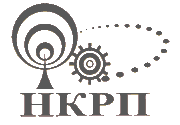 